Сценарий праздника « Мамочке любимой посвящается ».Цель праздника:создать условия для раскрытия творческих и интеллектуальных способностей детей и родителей, для реализации возможности их творческого самовыражения.Задачи:учить детей выражать свои чувства к маме;воспитывать уважение и бережное отношение к матери;развивать чувства долга и ответственности за свои поступки;способствовать созданию праздничной, доверительной атмосферы;Ход праздника:1. Видео «Притча о маме»За день до своего рождения ребенок спросил у Бога:
– Говорят, завтра меня посылают на Землю. Как же я буду там жить, ведь я так мал и беззащитен?
Бог ответил:
– Я подарю тебе ангела, который будет ждать тебя и заботиться о тебе.
Ребенок задумался, затем сказал снова:
– Здесь на Небесах я лишь пою и смеюсь, этого достаточно мне для счастья.
Бог ответил:
– Твой ангел будет петь и улыбаться для тебя, ты почувствуешь его любовь и будешь счастлив.
– О! Но как я пойму его, ведь я не знаю его языка? – спросил ребенок, пристально глядя на Бога. – А что мне делать, если я захочу обратиться к тебе?
Бог мягко прикоснулся к детской головке и сказал:
– Твой ангел сложит твои руки вместе и научит тебя молиться.
Затем ребенок спросил:
– Я слышал, что на Земле есть зло. Кто защитит меня?
– Твой ангел защитит тебя, даже рискуя собственной жизнью.
– Мне будет грустно, так как я не смогу больше видеть тебя…
– Твой ангел расскажет тебе обо мне все и покажет путь, как вернуться ко мне. Так что я всегда буду рядом с тобой.
В этот момент с Земли стали доноситься голоса; и ребенок в спешке спросил:
– Боже, скажи же мне, как зовут моего ангела?
– Его имя не имеет значения. Ты будешь просто называть его Мама.2. Ведущий :О, как прекрасно это слово- мама!
Всё на земле от материнских рук.
Она нас, непослушных и упрямых,
Добру  учила – высшей из наук.
Да, слово «мама» издавна в народе,
Возносят выше самых ярких звезд.Среди многочисленных праздников, отмечаемых в нашей стране, День Матери занимает особое место. Это праздник, к которому никто не может остаться равнодушным. Во многих странах отмечается День матери. Люди поздравляют своих мам, приезжают к ним в гости, дарят подарки, устраивают для них праздник. Сегодня мы собрались здесь для того, чтобы отметить этот светлый, добрый праздник в году и будем говорить слова благодарности нашим мамам, которые дарят нам любовь, добро, нежность и ласку.3. Дети читают стихи.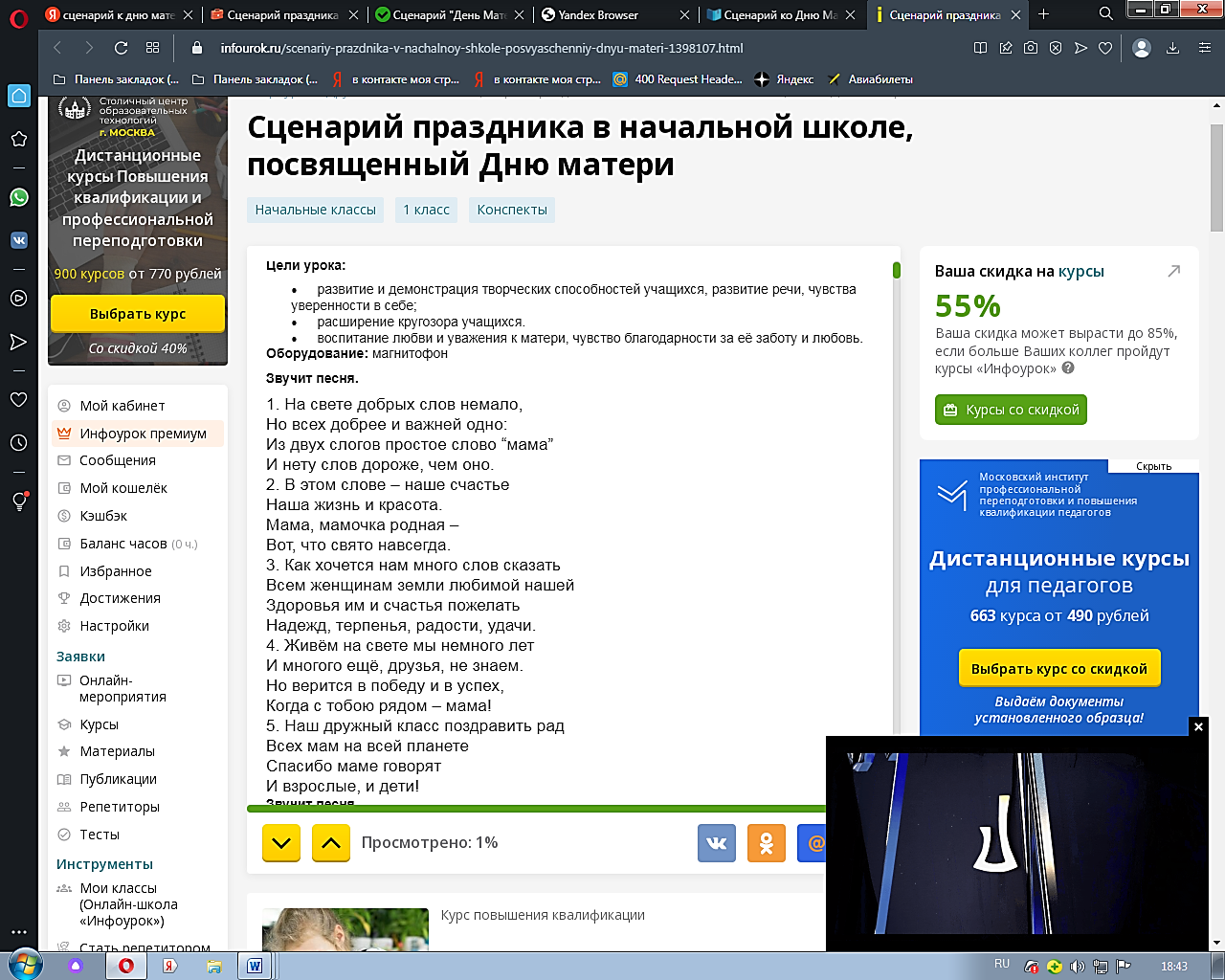 4. Песня «МАМА»5. Ученица (ВАРЯ)А у нас сегодня день особый,Самый лучший праздник – праздник мам!Праздник самый нежный, самый добрый.Он в ноябре приходит к нам.На экране появится слайд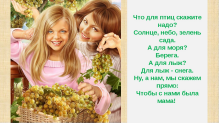 1 ученик. Что для птиц скажите надо?
2 ученик. Солнце, небо, зелень сада.
3 ученик. А для моря?
4 ученик. Берега.
5 ученик. А для лыж?
6 ученик. Для лыж - снега.
7 ученик. Ну, а нам, мы скажем прямо
Вместе: Чтобы была с нами мама!
8 ученик. Мама - это значит нежность,
9 ученик. Это ласка, доброта,
10 ученик. Мама - это безмятежность,
11 ученик. Это радость, красота!
12 ученик. Мама - это на ночь сказка,
13 ученик. Это утренний рассвет,
14 ученик. Мама - в трудный час подсказка,
15 ученик. Это мудрость и совет!
16 ученик. Мама - это зелень лета,
17 ученик. Это снег, осенний лист,
18 ученик. Мама - это лучик света,
Вместе: Мама - это значит ЖИЗНЬ!19 ученик. Мама – это первое слово!
20 ученик. Мама – это главное слово!
21 ученик. Мама – это солнце и небо!
22 ученик. Мама – это вкус душистого хлеба!
23 ученик. Мама! Из-за нас порой грустит,
24 ученик. Мама! Пожалеет и простит!
25 ученик. Мама! В этом слове солнца свет!
26 ученик. Мама! Лучше слова в мире нет.
27 ученик. Мама! Льется песенка ручьем.
Вместе: Мама! Это мы о ней поемНа экране появится слайд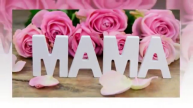 6. Ведущий: У каждого из нас своя мама. И сколько бы ни было нам лет, мы будем любить её, и чем больше сединок будет появляться в её волосах, тем более нежным и щемящим будет это чувство.Сегодня ребята приготовили стихи про мам, своих мам, про ваших мам, ведь сегодня и их праздник. Пусть живут как можно дольше!7. Дети читают стихи бабушкамОчень бабушку свою,Маму мамину, люблю!У неё морщинок многоИ на лбу седая прядь.Так и хочется потрогать,А потом поцеловать.3.Дай, бабуля, поцелуюВ волосах твои сединки.Подышу на них, подую,Как зимою на снежинки.И, быть может, потихонькуОт тепла они растают,Как цветы, что на окошкеЗимней ночью вырастают.8. Сценка Бабушки- старушки.9. Игровая программа:-Игра «Шляпа» ( мысли мам. Нарезка песен).- «Портрет моего ребенка» (На листе нарисован овал. Мама с закрытыми глазами нужно дорисовать  лицо своего ребёнка)-  Третий конкурс. «Хозяюшка»           Все женщины - отличные хозяйки - и много времени проводят на кухне. Даже с закрытыми глазами они прекрасно ориентируются в своих владениях.
Наш следующий конкурс - для хороших хозяек: с завязанными глазами надо определить: что находится в блюдечке.
(В блюдечке насыпать сахар, соль, пшено, гречку, рис, перловку.)-  Пятый  конкурс. «РУКОДЕЛЬНИЦА»       Мамы умеют все. В этом уверен каждый ребенок. Приглашаем от каждой  команды одну маму и ребенка.Надо на нитку нанизать макароны  в виде бус.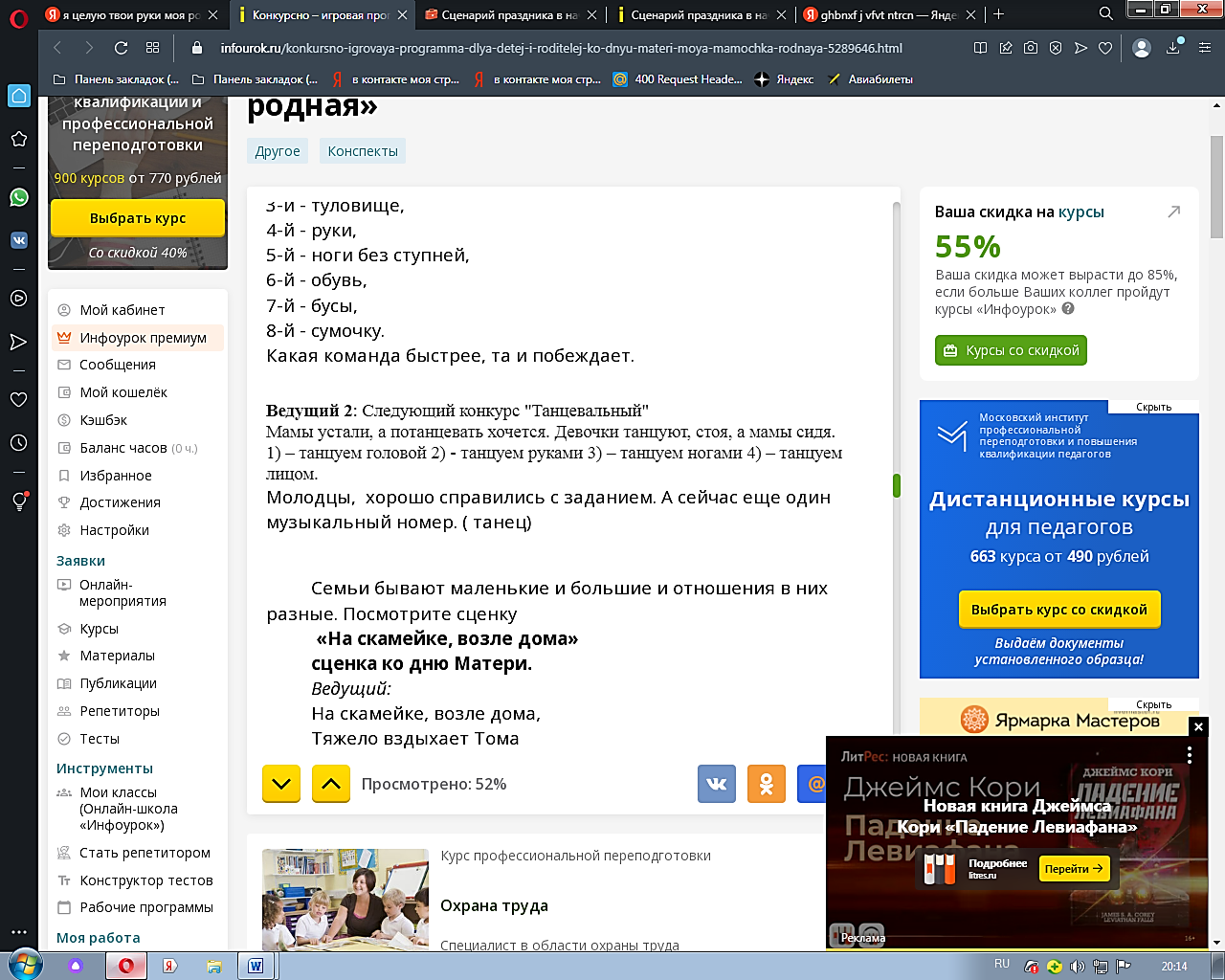 10. Танец  «Моя  мама круче всех»11. - раздают мамам конверты с предметами:   ШУТОЧНОЕ ПРЕДСКАЗАНИЕ СУДЬБЫ  пуговка – вы купите себе что-то красивое из одежды;
конфета – ожидает сладкая-пресладкая жизнь;
копейка – будете очень денежным человеком;
лавровый лист – большие успехи в работе;
нитка – дальняя дорога в дальние края;
улыбка – предстоит вглядеться в зеркало и оно вам подскажет, что улыбка вам очень идёт;
бабочка – в этом году вам повезёт, Вы будете порхать на крыльях успеха по жизни;
сердце – любовь;
ключ – новая квартира;12. Дети читают стихи «Мама, простое, казалось бы слово…»13.Песня « Я целую твои руки»14. Ведущий:Дорогие мамы! Ещё раз поздравляем вас с праздником!
Как бы далеко ни шагнуло человечество в прогрессе, какая бы не наступила эпоха, никогда не обесценится забота женских рук и мудрое материнское слово. И самой большой ценностью в мире всегда будет ваша любовь – драгоценность, которую не купишь ни за какие деньги.
Пусть солнце ярче светит для вас, а рядом всегда будет крепкое мужское плечо.15. Под музыку Дети дарят подарки, сделанные своими руками16. Видеооткрытка.